Table of ContentsTable of Contents	1Table of Diagrams	31. Introduction	41.1.	Problem Definition	41.2.	Purpose	41.3.	Project Scope	41.4.	Definitions, Acronyms, and Abbreviations	51.5.	References	61.6.	Overview	62.	Overall Description	62.1.	Product Perspective	72.1.1.	System Interfaces	72.1.2.	User Interfaces	72.1.3.	Hardware Interfaces	72.1.4.	Software Interfaces	72.1.5.	Communication Interfaces	72.1.6.	Memory	72.1.7.	Operations	82.1.8.	Site Adaptation Requirements	82.2.	Product Functions	82.2.1.	User Use Cases	8Use Case: Login	9Use Case: Upload Image	9Use Case: Register	10Use Case: Submit	11Use Case: Download	12Use Case: Search	12Use Case: Logout	13Use Case: Edit Profile	13Use Case: Return to Main Page	142.3.	Constraints	142.4.	Assumptions and Dependencies	153.	Specific Requirements	153.1.	Interface Requirements	153.2.	Functional Requirements	153.2.1.	Choose a Scenario	153.2.2.	Upload Image	163.2.3.	Register	163.2.4.	Submit	173.2.5.	Download	173.2.6.	Search	173.2.7.	Logout	183.2.8.	Edit Profile	183.2.9.	Return to Main Page	193.3.	Nonfunctional Requirements	193.3.1.	Performance Requirements	193.3.2.	Design Constraints	194.	Behavioral Model and Description	204.1.	Description for Software Behavior	204.2.	State Transition Diagrams	205.	Planning	215.1.	Team Structure	215.2.	Estimation	215.3.	Process Model	216.	Conclusion	22Table of DiagramsDiagram 1: Use Cases	5Diagram 2: Login	6Diagram 3: Upload Image	7Diagram 4: Register	7Diagram 5: Submit processed image	8Diagram 6: Search the Database	9Diagram 7: Logout	10Diagram 8: Edit	10Diagram 9: Return to Main Page	11Diagram 10: State Transition	171. IntroductionProblem DefinitionIn our country, the radiologists cannot answer the demand because of their workload. Since the radiologists are so busy, sending the patient to them and asking for a roentgen can be a long process. Because of that situation, in some cases, doctors who are not radiologist may have to interpret the radiographic image by themselves. Due to all these reasons, some anomalies in the radiographic images are missed by the doctors.Human hand contains a lot of little bones and joints. Because of this, it is much easier to make mistakes while interpreting the hand roentgens. For this reason, this problem is especially important in hand roentgens.PurposeThis document describes the requirements of a radiographic image processing web application which is called Hipokratis. It aims to describe the required product features, constraints, dependencies and forms basis for design and development phases of the project.The intended audience of this document is both the users and thedevelopers.Project ScopeEveryday, in hospitals, doctors interpret hundreds of radiographic images of different body parts. One of the most complicated parts among them is the human hand. Because there is lots of little bones and joints in the structure of the human hand, there can be mistakes while interpreting these radiographic images. Hipokratis project proposes a solution to speed up the interpretation process of these images and minimize the mistakes. Hipokratis is a web application to automatically interpret radiographic hand images, detect and point out the anomalies in those images. This application also stores these interpreted images in a database.Definitions, Acronyms, and AbbreviationsReferences http://en.wikipedia.org/wiki/Radiographyhttp://en.wikipedia.org/wiki/Radiologyhttp://ieeexplore.ieee.org/xpl/articleDetails.jsp?arnumber=5687039http://en.wikipedia.org/wiki/Image_processinghttp://www.tutorialspoint.com/uml/uml_use_case_diagram.htmhttp://www.medikalplus.com/roportaj/98-radyoloji-hizmetinde-nicelik-deil-nitelik-oenemlidir.htmlhttp://www.learningradiology.com/radsigns/radsignspages/S-radsigns.htmhttp://medical-dictionary.thefreedictionary.com/radiographyhttp://docs.oracle.com/javaee/1.4/tutorial/doc/WebApp.htmlOverviewThis document describes the software requirements specification for Hipokratis. In the next chapter overall description of the project, main functions,dependencies and constraints are given. In the third chapter specificrequirements of the project, system interfaces, functional requirements,performance and design requirements are given.Overall DescriptionHipokratis takes an uploaded radiographic hand image, processes and analyzes it, and returns the result to the doctor. The resulting interpreted image will have the anomalies on it marked and pointed out. The application will allow the user to download the processed images. Hipokratis also stores its resulting data and lets the users to search among the stored images.Product PerspectiveSystem InterfacesOn client side the system gets the necessary information by the input devices keyboard and mouse from the user. On server side the system will get the necessary information from the client and output an image file. The client will get the image from the server and display it as output. User InterfacesThe application will be accessed using a webbrowser. In webbrowser window there are several buttons which provides access to functionalites of the application. These buttons and their usage are explained in the Section 2.2.1. User Use Cases.Hardware InterfacesIn order to be able to use the application, a PC which has the basic input devices keyboard and mouse is required.Software InterfacesThere are not any software interfaces to other components of the software system. The system does not include any component that is purchased or reused from another application. All components of the system will be developed newly.Communication InterfacesThe client and server components of the application communicates over http protocol.MemoryThere are not any required limitations for memory. Memory capabilities of any system would be enough to run this software.OperationsThe user must open a web browser program and navigate to the web site of the Hipokratis Application.Site Adaptation RequirementsThere are not any adaptation requirements.Product FunctionsUser Use CasesThe User has the following sets of use cases: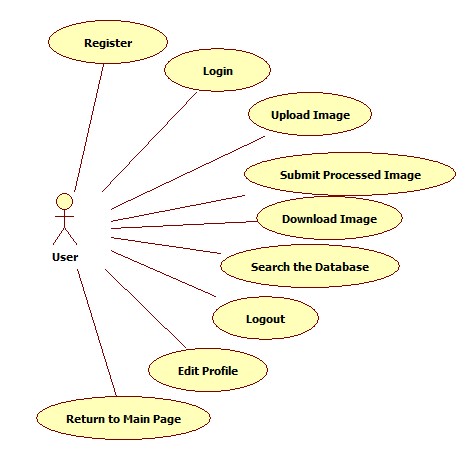 Diagram 1: Use CasesUse Case: LoginDiagram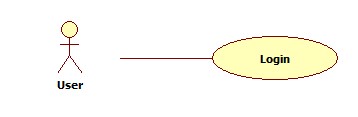 Diagram 2: LoginBriefDescriptionThe user clicks on the login button to be logged into the application using username and password.Initial Step-By-Step DescriptionBefore this use case can be initiated, the user must have already entered the web page of the application.1. Application provides a login button and two editable text boxes for user to enter username and password.2. The user enters the username and the password into the text boxes provided and clicks on the login button.3. If the username and password checks out by the application, the user will become successfully logged in.4. If the username and password does not checked out application will show a warning message.Use Case: Upload ImageDiagram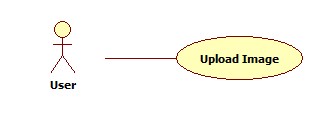 Diagram 3: Upload ImageBriefDescriptionThe user clicks on the upload button and browses for the image to be uploaded. When the image is selected and uploaded, it is processed by the application in the background and the resulting image is returned back to the user.Initial Step-By-Step DescriptionBefore this use case can be initiated, the user must have already entered the web page of the application and successfully logged into the system.1. Application provides anupload button and user clicks that button.2. Application pops up a window to browse for the image file to be uploaded. 3. The user finds and selects an image.4. Application uploads the selected image to the server and processes it.5. The resulting processed image is shown on the web page.Use Case: RegisterDiagram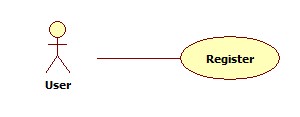 Diagram 4: RegisterBriefDescriptionThe user will register to the system by providing a username and password and using an access code given by the system administrators.Initial Step-By-Step DescriptionBefore this use case can be initiated, the user must have already entered the web page of the application.1. The user clicks the register button.2. Application provides 4 editable text boxes for username, password, retype password and access code fields. It also provides Register and Cancel buttons. 3. If the user clicks the cancel button at any time, application returns to the starting page.4. The user enters the related information into the provided text boxes.5. The user clicks the register button.6. If all the fields check out, the user will become registered.7. If any field does not check out, the application will give a warning message.Use Case: SubmitDiagram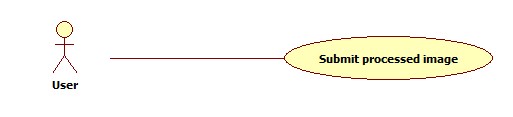 Diagram 5: Submit processed imageBriefDescriptionThe user will enter a diagnoses and submit the processed image into the database.Initial Step-By-Step DescriptionBefore this use case can be initiated, the user must have already entered the web page of the application, logged into the system and uploaded a valid image.1. Application provides an editable text box for diagnoses. 2. The user enters a diagnoses into the provided text box. 3. The user clicks the submit buttonUse Case: DownloadDiagram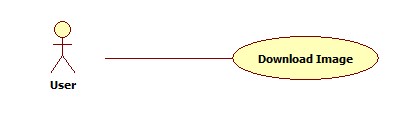 BriefDescriptionThe user downloads the processed image.Initial Step-By-Step DescriptionBefore this use case can be initiated, the user must have already entered the web page of the application, logged into the system and uploaded a valid image.1. The user clicks the download button .2. The image is downloaded to user’s computerUse Case: SearchDiagram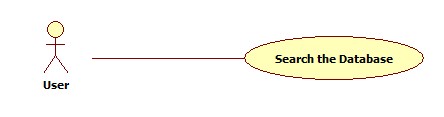 Diagram 6: Search the DatabaseBriefDescriptionThe user searches the database with some keywords.Initial Step-By-Step DescriptionBefore this use case can be initiated, the user must have already entered the web page of the application, logged into the system.1. The application provides an editable text box for keywords.2. The user enters the desired keywords.3. The user clicks the search button .4. The application finds and lists the images from database according to entered keywords.  5.The user clicks on an image from the list to view it.Use Case: LogoutDiagram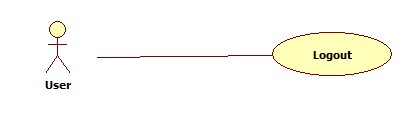 Diagram 7: LogoutBriefDescriptionThe user logs out from the system.Initial Step-By-Step DescriptionBefore this use case can be initiated, the user must have already entered the web page of the application, logged into the system.1. The user clicks on the logout button.2. The user becomes logged out of the system.Use Case: Edit ProfileDiagram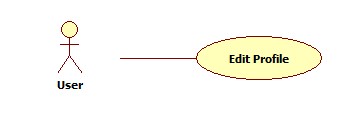 Diagram 8: EditBriefDescriptionThe user changes the username and password.Initial Step-By-Step DescriptionBefore this use case can be initiated, the user must have already entered the web page of the application, logged into the system.1. The user clicks on the edit profile button.2. The application provides 4 editable text boxes for username, old password, new password, new password retype.3. The user clicks the save button.4. If the operation is successful, changes are saved.5. If the operation fails, application gives a warning message.Use Case: Return to Main PageDiagram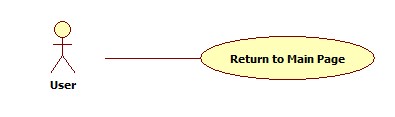 Diagram 9: Return to Main PageBriefDescriptionThe user returns to the main page from one of the other pages. Main page is the page where the user is directed after a successful login operation.Initial Step-By-Step DescriptionBefore this use case can be initiated, the user must have already entered the web page of the application, logged into the system. The user must have executed the search or upload image operations.1. The user clicks on the return button.2. The user returns to the main page.ConstraintsOnly the registered users can use the system functionality of the application. Assumptions and DependenciesThere is no certain dependencies that may affect the requiements stated in this SRS document.Specific RequirementsInterface RequirementsFile system inteface of the operating system ,on which the application is running, is required during the selection of image file. Browser interface is required for interacting with the application. Functional RequirementsDescription of each function of the software is supplied below.Choose a ScenarioUpload ImageRegisterSubmitDownloadSearchLogoutEdit ProfileReturn to Main PageNon-functional RequirementsPerformance RequirementsAny number of users will be able to use the application simultaneously. The maximum amount of time for image to be processed will be 30 seconds. The upload and download time of the processed image depends on the network capabilities of the user’s computer.Design ConstraintsThere are no constraint on the programming language used in the implementation of this project. The application will work on any computer that has a network connection and an installed web browser. The application will work on MAC, Linux and Windows operating systems.The application will have a registration system that restricts the access to the application system. The database will keep itself safe and consistent. Unless there is a need for a server maintenance, the web page of the application will always be accessible.Behavioral Model and DescriptionDescription for Software BehaviorBeginningRegister (if not registered before)LoginUpload imageDownload the result (optional)Submit the processed image (optional)EndState Transition Diagrams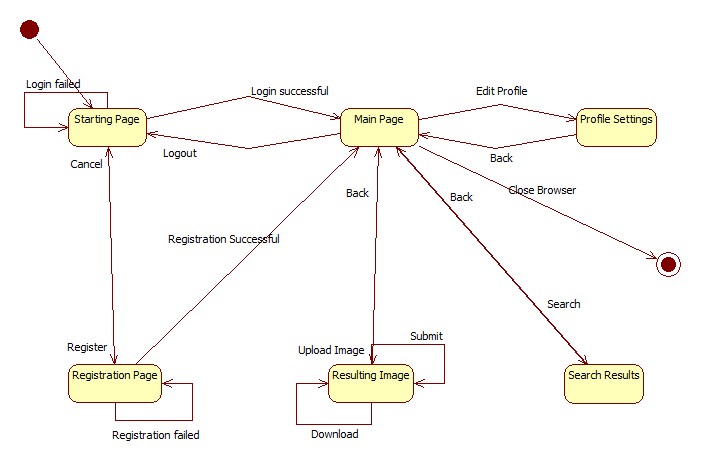 Diagram 10: State TransitionPlanningTeam StructureTeam members are,Barış KENİŞAhmet KORKMAZErkan ONATOğuz ÖRCÜNBarış Keniş and Oğuz Örcün are responsible for image processing. Ahmet Korkmaz and Erkan Onat web and database design.EstimationSubmission of the SRS 		: 30 October 2012Submission of the SDD		: 24 November 2012Submission of the STD		: TBADemo of the Project			: TBASubmission of the Final Report	: TBAProcess ModelThe SDLC of waterfall is used in this application. The lifetime of a waterfall model is described below:Requirement SpecificationSoftware DesignImplementation and IntegrationTestingDeploymentMaintenanceConclusionThis SRS is prepared in order to explain the full design and process for the application. The aim was to make users and developers keen on the usage of Hipokratis Web Application.WORDMEANINGSRSStands for Software Requirements Specification which completely describes the behavior of a system to be developed.Use CaseWhich is a list of steps, typically defining interactions between a role and a system, to achieve a goal.SDLCStands for Software Development Life Cycle which is a structure imposed of the development of a software product.WaterfallWhich is a process model that has some strict criterias for the development of an applicationUCStands for Use casePCStands for Personal Computer which is used for general purposes.IEEEStands forInstitute of Electrical and Electronics EngineersRadiographyRadiography is the use of X-rays to view a non-uniformly composed material such as the human body.Radiographic imageRadiographic images are the resulting images of radiography technique. These images are generally used to find anomalies in the bone structure of humans.RadiologistRadiologists are physicians who use cutting-edge imaging technology to examine organs and tissues inside the body in gentle, noninvasive ways. Web  ApplicationA web-based application is any application that uses a web browser as a client.Use Case NameUC.01 LoginXrefSection 2.2.1.1 Use case: LoginActorUserTriggerThe user clicks the login buttonPreconditionThe user must have already entered the web page of the application.Basic Path1. Application provides a login button and two editable text boxes for user to enter username and password.2. The user enters the username and the password into the text boxes provided and clicks on the login button.3. If the username and password checks out by the application, the user will become successfully logged in.4. If the username and password does not checked out application will show a warning message.PostconditionThe user is logged inUse Case NameUC.02Upload ImageXrefSection 2.2.1.2 Use case: Upload ImageActorUserTriggerThe user clicks the upload buttonPreconditionThe user must have already entered the web page of the application and successfully logged into the system.Basic Path1. Application provides an upload button and user clicks that button.2. Application pops up a window to browse for the image file to be uploaded. 3. The user finds and selects an image.4. Application uploads the selected image to the server and processes it.5. The resulting processed image is shown on the web page.PostconditionThe resulting processed image is shown on the web page.Use Case NameUC.03 RegisterXrefSection 2.2.1.3 Use case: RegisterActorUserTriggerThe user clicks the register buttonPreconditionThe user must have already entered the web page of the applicationBasic Path1. The user clicks the register button.2. Application provides 4 editable text boxes for username, password, retype password and access code fields. It also provides Register and Cancel buttons. 3. If the user clicks the cancel button at any time, application returns to the starting page.4. The user enters the related information into the provided text boxes.5. The user clicks the register button.6. If all the fields check out, the user will become registered.7. If any field does not check out, the application will give a warning message.PostconditionThe user is registered.Use Case NameUC.04 SubmitXrefSection 2.2.1.4 Use case: SubmitActorUserTriggerThe user clicks the submit buttonPreconditionThe user must have already entered the web page of the application, logged into the system and uploaded a valid image.Basic Path1. Application provides an editable text box for diagnoses. 2. The user enters a diagnoses into the provided text box. 3. The user clicks the submit buttonPostconditionThe image is submitted into the database.Use Case NameUC.05 DownloadXrefSection 2.2.1.5 Use case: DownloadActorUserTriggerThe user clicks the download buttonPreconditionThe user must have already entered the web page of the application, logged into the system and uploaded a valid image.Basic Path1. The user clicks the download button .2. The image is downloaded to user’s computerPostconditionThe image is downloaded to user’s computerUse Case NameUC.06 SearchXrefSection 2.2.1.6 Use case: SearchActorUserTriggerThe user clicks the search buttonPreconditionThe user must have already entered the web page of the application, logged into the system.Basic Path1. The application provides an editable text box for keywords.2. The user enters the desired keywords.3. The user clicks the search button .4. The application finds and lists the images from database according to entered keywords.  5.The user clicks on an image from the list to view it.PostconditionImages from database are filtered according to keywords and the resulting images are listed.Use Case NameUC.07 LogoutXrefSection 2.2.1.7 Use case: LogoutActorUserTriggerThe user clicks the logout buttonPreconditionThe user must have already entered the web page of the application, logged into the system.Basic Path1. The user clicks on the logout button.2. The user becomes logged out of the system.PostconditionThe user is logged out of the system.Use Case NameUC.08 Edit ProfileXrefSection 2.2.1.8 Use case: Edit ProfileActorUserTriggerThe user clicks the edit profile button.PreconditionThe user must have already entered the web page of the application and logged into the system.Basic Path1. The user clicks on the edit profile button.2. The application provides 4 editable text boxes for username, old password, new password, new password retype.3. The user clicks the save button.4. If the operation is successful, changes are saved.5. If the operation fails, application gives a warning message.PostconditionUsername and password are successfully changed.Use Case NameUC.09 Return to Main PageXrefSection 2.2.1.9 Use case: Return to Main PageActorUserTriggerThe user clicks the edit profile button.PreconditionThe user must have already entered the web page of the application, logged into the system. The user must have executed the search or upload image operations.Basic Path1. The user clicks on the return button.2. The user returns to the main page.PostconditionApplication returns to the main page.